ОТВЕТЫBAPHAHT 1Система ogeuxaauxs npoaepoчuox pa6ovi.i по pyccxoxy nai•ixy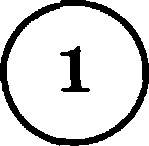 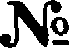 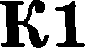 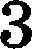 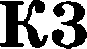 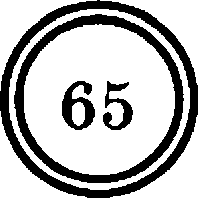 Фонетичеекий раобор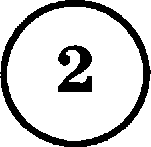 Морфемный разбор (по еоетаву)Морфоло&иче кий ра&бор бoлыиие”(просветы)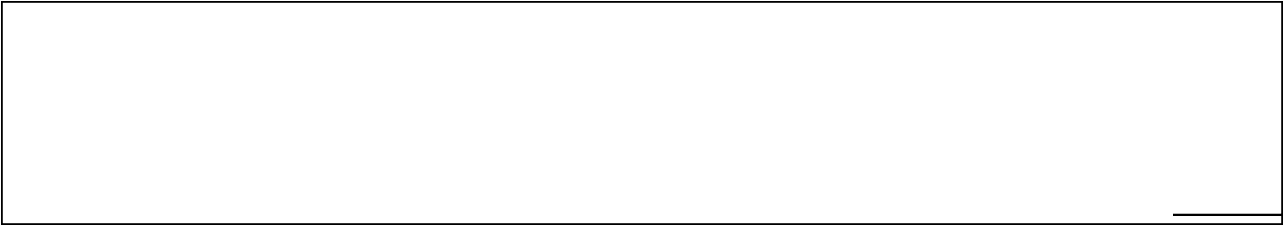 dольшие  (npocaemьt)   —  имя  прилагательное,  обозначает  признак прермета:просветьt какие?) большие,начальная форма — dольшоїі, во множественном числе, в винительном пageжe;в пре,qложении  является опре,целением	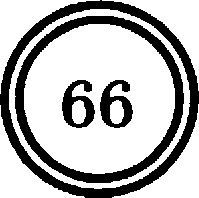 Синтаксический pao6op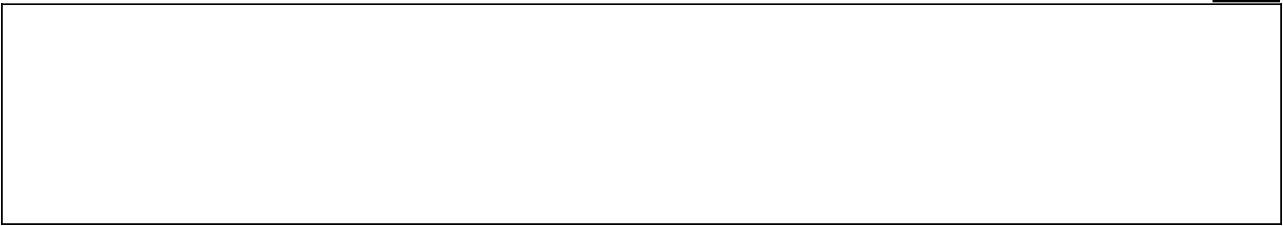 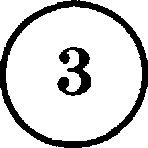 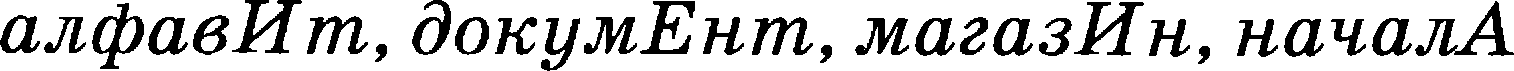 67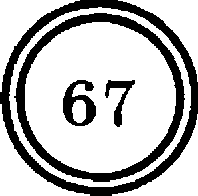 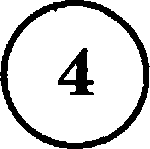 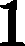 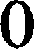 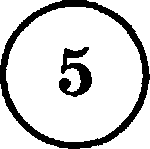 68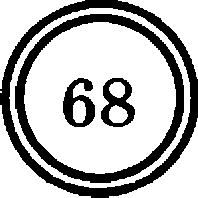 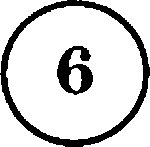 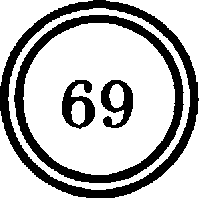 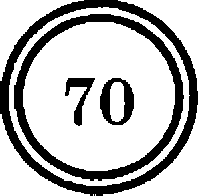 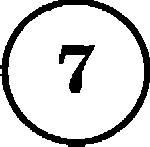 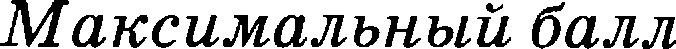 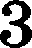 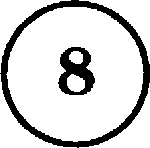 70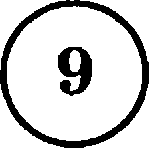 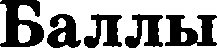 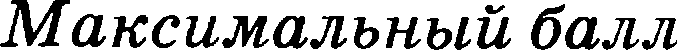 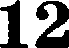 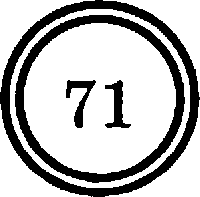 ВАРИАНТ 2Система оцеаиаааиs проаероvноє работsі по руссаому языку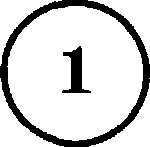 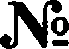 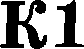 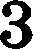 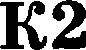 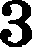 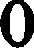 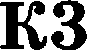 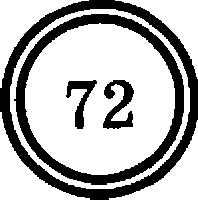 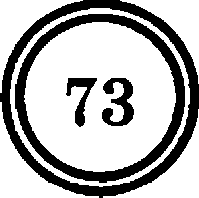 Фонетический раобор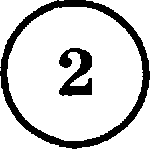 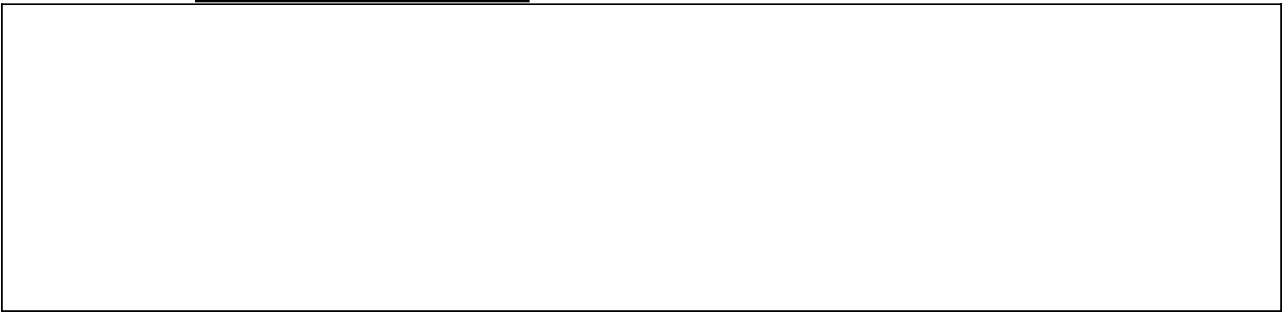 Морфемнъій разбор (по составу)Морфологический разборСинтаксическии раобор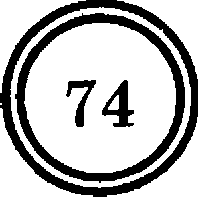 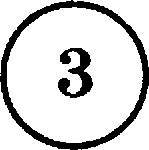 74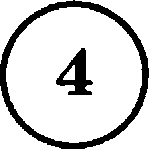 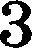 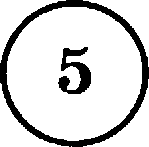 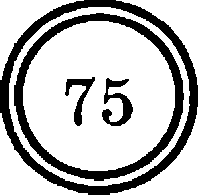 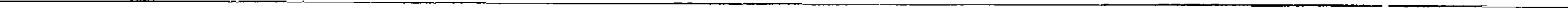 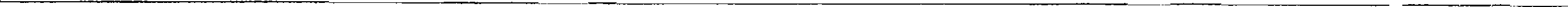 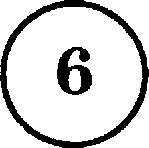 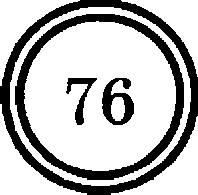 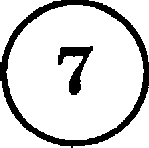 8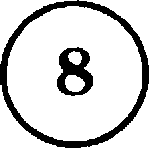 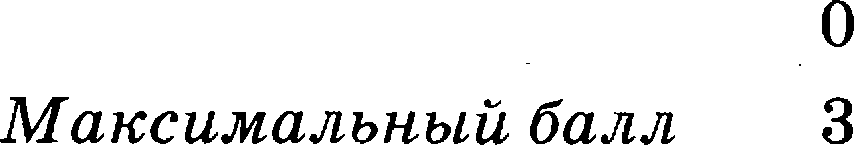 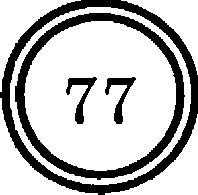 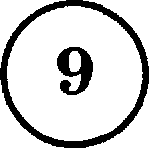 T8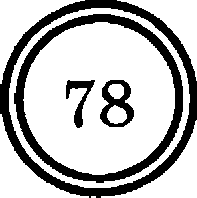 BAPHAHT 3Система оцеоивапия проаерочооїі работаі по русскому sзsiкy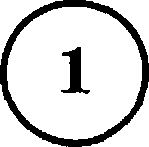 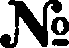 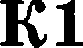 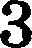 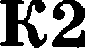 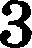 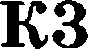 Y9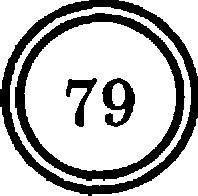 Фонетический  разбор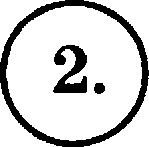 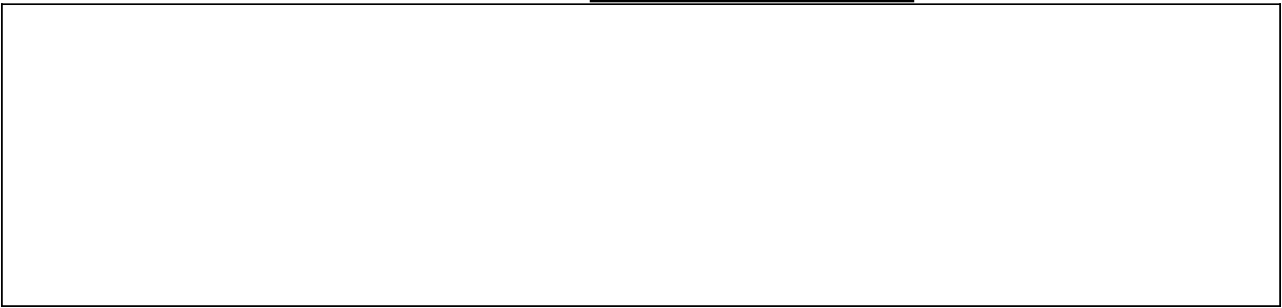 bМорфемный раобор (по составу)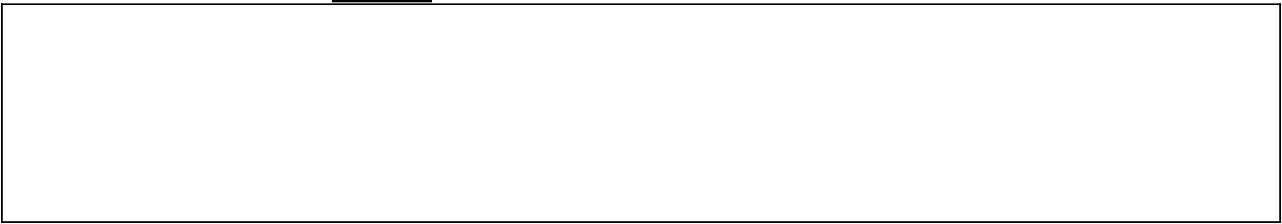 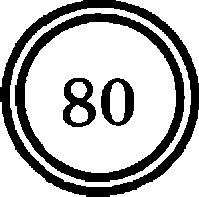 80Синтаксическиіі разбор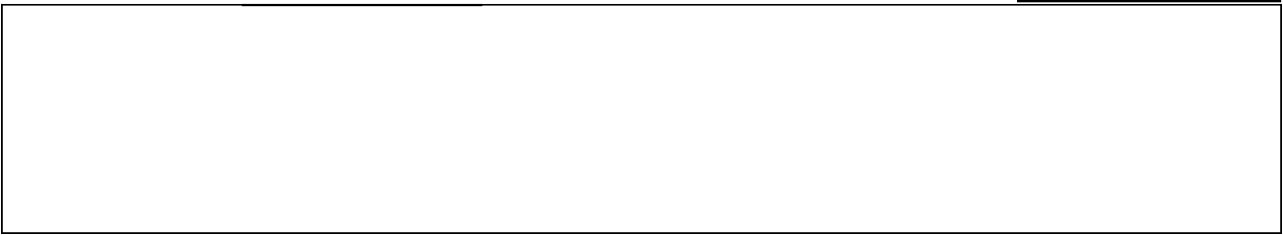 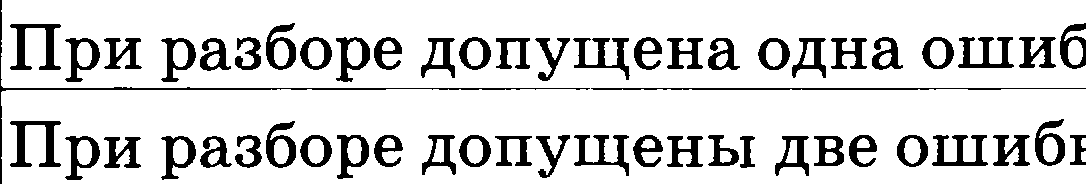 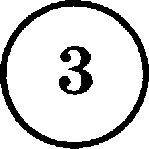 81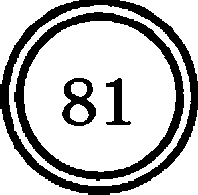 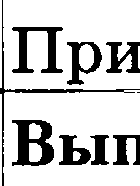 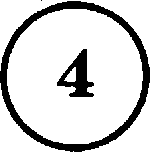 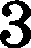 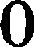 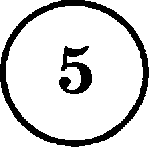 82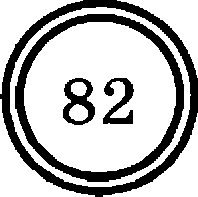 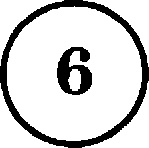 83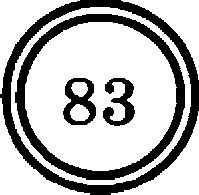 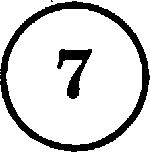 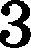 8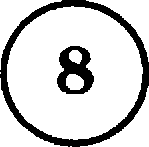 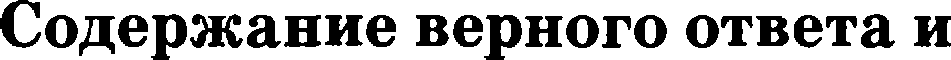 84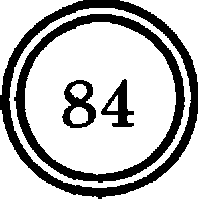 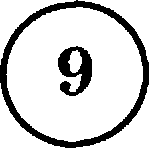 85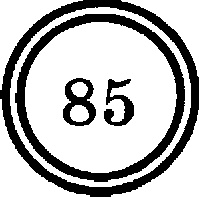 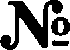 Содержание верпого ответа и указаяия по оцевиаапию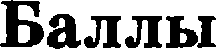 ИЛИДопущенопеболеетрёхописокиотибокследующегоха-рактера:и&ненён графический облик слова (жопу ены перестановЕа, &аненаили пpoпycE буЕвы, не приво/* ие к орфографиче кои илиграннатическойотибке)в переписанном текете пропущено одно из слов текета либо есть одно лишнее словоДопуијено vетыре—семь опиеоа и отибоа следующего характера:ааиенён графический обпик епова (допущены переетановка, aaueнa или пропуск буквы, ое приводящие а орфографической или   грамматичееаоfi отибке);в перепиеаооом теаете пропущено одно иа епов теаета либо есть одно литнее епово1Допуијено более семи опиеоа  и отибоа следующего характера:иаменён графичеекий облик слова (допущены переетаоовка, аамеоа или пропуск буквы, не приводsщие к орфографическої или грамматиvееаой отибке);в перепиеаином  тексте  пропущено  одно иа епов теаета  либоесть одно литнее слово0Максимальньtй бaлnМаксимальньtй бaлn9Указания по оцениваниюБаллыK1Выполнеоие  фовееочесного  разбораРазбор выполнен верно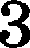 Нри  разборе допущена  o,qнa ошибка2Нри разборе допущены две ошибки	1¡Нри разборе допущено более двух ошибок0K2Выполнение аторфемного разбораРазбор выполнен верно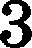 При разборе допущена одна ошибка2Нри  разборе ,цопущены ,цве ошибки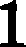 При разборе допущено более двух ошибок0КЗВыполнеоие  морфопогоческого разбораРазбор выполнен верно	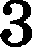 Нри  разборе допущена одна ошибка2Нри  разборе  допущены  две ошибки	Нри разборе допущено более двух ошибок0K4Выполнеоие сіінтаксического разбора прерложеоиsРазбор выполнен аерно	 	Нри  разборе допущена одна ошибка2Нри разборе допущены две ошибки1При  разборе  допуијено  более двух ошибок0Максимальньtїі балл12 	Содержание  верного ответа и указания  по оценивавию   Баппы 2) Составление  схемы предложения:«П!•› — а. (ИЛИ ‹'П.›, — а.)Распознавание предлокевия и расстановка пнаков препинанияПравильно  определено  предложение,  и верно расставлены  знаки препи-нания2Правильно  определено  предложение,   при  расстановке  знаков препина-ния  допущена  одна ошибка	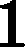 Правильно определено предложение, при расстановке знаков  препина- ния допущены две (или более)  ошибки.ИЛИ Ответ неправильный	0Составпение схемы предлокенияСхема  предложения  составлена верно 2Схема предложения  составлена  верно,  в ней допущена  одна пунктуаци-онная ошибка1Схема предложения составлена верно, в ней допущены две и более пунктуационные  ошибки.ИЛИ  Ответ неправильный0Максимальный  бапл4СоАеДжавие веДао*о о*ве*аи	азавиsпо оценивавию (допускаютсяиныеформулировкиответа,неиска:каюіциеегосмысла)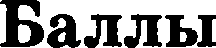 ИЛИОсновналмысльнеопределена/определенаневернонеаависимо отналичия/отсутствияречевыхнедочётоввпостроениипредлошенияи словоупотребленииМаксимапьиьtй дали2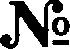 Содержаиие вервого ответа и указапия по оцевиаавиюБаллыиамепён графиvеекий облик епова (допущены перееvановка, aaueнa или nponyea буквы, не приводящие а орфографоvееаой или  грамматичееаоЄ отибке);а переписанном  тексте  пропущено  одно  аа  cnoa  текста либоесть одно литнее еповоДопущено четыре—семь описоа и оиіибок следующего xapaкvepa:иамепён графиvеский облик епова (допуијены перестановsа, аамена или пропуск 6yкaы, не приводящие к орфографаvееаой или   грамматической отибке);а  переписаннои  тексте  пропущено  одно  иа caoa  теаста либоecvb одно namнee enoao1Допущено 6onee семи описок и omи6oa следующего характера:иамеиён графиvеский облик саова (допугцены пересvановка, аамена или пропуск буквы, не приводягцое а opфorpaфovecaofi или  грамматической ошибке);в  переписанном  тексте  пропущено  одно  из  слов  текста либоесть одно лишнее плово0Махсимальньtїі баллМахсимальньtїі балл9Уааааопя по оцепиааииіоБаллы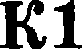 Bыnozяeuoe фопетичесаого разбораРазбор выполнен аерно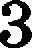 При разборе допуијена одна ошибка2При  разборе допунјены  дае  ошибки1При разборе допунјено более даух ошибок0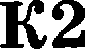 Выполаение zхорфемного разбораРазбор выполнен верно	 	3При разборе допуијена одна ошибка2При  разборе допущены  дае  ошибки1При разборе допувјено более payx оіііибок0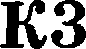 Выполнение  морфологического разбора	 	Разбор выполнен аерно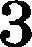 При   разборе  допущена  одна ошибка2При  разборе  догіущены  дае ошибки1При  разборе  допущено  более  даух оіііибок0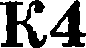 Ві«полнение  синтаксического  разбора прерпожениs   	Разбор выполнен аерно	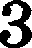 Нри  разборе  ,допущена  одна ошибка2При  разборе  догіущены  дае ошибки1Нри разборе допущено более payx оіііибок   	0Максимапьньtїі баки12Содержание вераого ovвeva и указапиs по оценііааниіоБаппыРаспозиааание предложения и расстаооака анакоа препіінаоиsПравильно определено предложение, и верно расставлены знаки препи- нания2Нравильно опре,целено пре,цложение, при расстановке анаков гірепина- ния ,цогіущена о,цна ошибка1Правильно определено предложение, при раеетановке знаков  препина- ния  допущены  две (или более) ошибки.ИЛИ  Ответ неправильный0Составление схемы предложенияСхема  предложения  составлена верно2Схема предложения составлена верно, в ней допущена одна пунктуаци- онная ошибка1Схема предложения составлена верно, в ней допущены две и более пунктуационные  ошибки.ИЛИ  Ответ неправильный0Максимальньtїі бала4Copepnaaoe верпого отаета и укааааоя по оуеаиааниіо(,цопускаіотсs ині«е формулировки ответа, не искажающие его сміасла)БаллыHJIH Основная мыслі› не опререлена / опререлена неверно  независимо от наличия/отсутствия речевых нерочётов в построении предложения и словоупотребленииМаксимальный  dалл2Номер заданияПрааильныіі  отает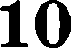 поаествование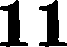 утеіііатъсп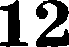 аппетитный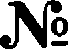 Содержапие вервого ответа и указания по оцеяиваяиюБаллыизменён графическии облик слова (допущены перестановка, замена или пропуск буквы, не приводящие к орфографической или грамматической ошибке);в переписанном тексте пропущено одно из плов текста либо есть одно лишнее слово	 	Допущено четыре—семь описок и ошибок следующего характера:изменён графический облик слова (допущены перестановка, замена или пропуск буквы, не приводящие к орфографической или грамматичепкой ошибке);в перепипанном  тексте  пропущено  одно  из  слов  текста либоесть одно лишнее плово            	1Допущено более семи описок  и ошибок  следующего характера:изменён графическии облик слова (допущены перестановка, замена или пропуск буквы, не приводящие к орфографической или грамматической ошибке);в перепипанном тексте пропущено одно из слов текста либо есть одно лишнее плово	 	0Максимальный далиМаксимальный дали9Указания  по оі$ениааниіоВаллыK1Выполнение  фоііетііческого разбораРазбор выполнен аерно3Нри разборе допущена о,цна ошибка 	2	Нри  разборе ,допущены ,цае ошибки1Нри  разборе ,цопущено более ,цаух  ошибок0132Выполнение  морфемного разбораРазбор выполнен аерно	 	3Нри разборе ропувјена одна ошибка2Нри  разборе допущены  ,Мае оиіибки 	 1	Нри  разборе  ,цопущено более ,цвух ошибок0КЗВыполнение  морфологііческого разбораРазбор выполнен аерно3Нри  разборе  допущена  о,цна ошибка	2Нри  разборе ,допущены ,Мае ошибки1Нри разборе ,цопущено более payx ошибок0It4Впіполнение  синтаксического разбора предложенияРазбор выполнен аерно3Нри  разборе ,допущена о,цна  ошибка2Нри разборе допувјены дае ошибки1Нри  разборе  ,цопущено более ,цаух ошибок0Максижапьньtй dалл12Содержание  верного  ответа  и укааавия по оцениваяиюfiаллыРаспоsнаваниепредложениsирастаяовказяаковпрепинанилНравильно определено предложение, и верно расставлены анаки препи- нания2Нравильно определено предложение, при расстановке анаков препина- ния ропувјена  орна ошибка	1Нравильно определено пре,цложение, при расстановке  анаков  препина- ния ропуијены  ,две (или более)  ошибки.HNH  Ответ неправильныіі0Состаалевие  схемы предложенияСхема  пре,цложения   составлена верно2Схема пре,цложения  составлена  верно,  в неіі допущена орна пунктуаци-онная ошибка1Схема предложения соетавлена аерно, в неіі ,допущены ,qвe и более пунктуационные    оіііибки.HNH  Ответ неправильныіі0Максимапьньtй балл4Сорержаоие aepooro ответа а укаааеиs по оценивавию (ропуехаптся иные форв+улироаки ответа, ое искажаіощие его с>ые«іа)fiалліаИЛИ Основная мысль не определена  /  определена  неверно  независимо от наличие/отсутствия речевых недочётов в построении предложения и словоупотреблении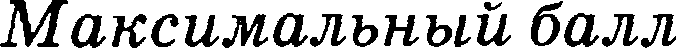 2Номер зараниsПравильный ответ10 		описание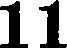 напрасно12быстро